ОТЧЕТ ОБ ИСПОЛНЕНИИ МУНИЦИПАЛЬНОГО ЗАДАНИЯ  №на 2017 год (на 2017 год и на плановый период 2018 и 2019 годов) 1)от «_09_» _января____ 2018__ г.Наименование муниципального учреждения муниципального образования Брюховецкий район (обособленного подразделения)           муниципальное бюджетное дошкольное образовательное учреждение детский сад № 26 «Ивушка»ст. Новоджерелиевской муниципального образования Брюховецкий район                                                                                                                                                                                    Дата: Виды деятельности муниципального учреждения муниципального образования Брюховецкий район по сводному (обособленного подразделения) рееструРеализация основных общеобразовательных программ дошкольного образования	     По ОКВЭДПрисмотр и уход	     По ОКВЭДВид муниципального учреждения муниципального образования Брюховецкий район: МБДОУ ДС № 26 «Ивушка»	     (указывается вид муниципального учреждения муниципального образования Брюховецкий район из базового (отраслевого) перечня)Периодичность:                                                 Дважды в год (по полугодиям)(указывается в соответствии с периодичностью представления отчетаоб исполнении муниципального задания, установленной в муниципальном задании)Часть 1. Сведения об оказываемых муниципальных услугах 2)Раздел 11. Наименование муниципальной услуги: Реализация основных общеобразовательных программ дошкольного образования                              Уникальный____________________________________________________________________________                            номер по базовому____________________________________________________________________________                            (отраслевому) перечню2. Категории потребителей муниципальной услуги: Физические лица, родители (законные представители) детей в возрасте до 8 лет;дети в возрасте до 8 лет, проживающие на территории муниципального образования Брюховецкий район.3. Сведения о фактическом достижении показателей, характеризующих качество и (или) объем (содержание) муниципальной услуги: 3.1. Сведения о фактическом достижении показателей, характеризующих качество муниципальной услуги:допустимые (возможные) отклонения от установленных показателей качества муниципальной услуги, в пределах которых муниципальное задание считается выполненным – 10 % (процентов)3.2. Сведения о фактическом достижении показателей, характеризующих объем (содержание) муниципальной услуги:допустимые (возможные) отклонения от установленных показателей качества муниципальной услуги, в пределах которых муниципальное задание считается выполненным – 10 % (процентов)Часть 1. Сведения об оказываемых муниципальных услугах 2)Раздел 21. Наименование муниципальной услуги: Присмотр и уход                                                                                                                                                    Уникальный____________________________________________________________________________                            номер по базовому____________________________________________________________________________                            (отраслевому) перечню2. Категории потребителей муниципальной услуги: Физические лица, родители (законные представители) детей в возрасте до 8 лет;дети в возрасте до 8 лет, проживающие на территории муниципального образования Брюховецкий район.3. Сведения о фактическом достижении показателей, характеризующих качество и (или) объем (содержание) муниципальной услуги: 3.1. Сведения о фактическом достижении показателей, характеризующих качество муниципальной услуги:допустимые (возможные) отклонения от установленных показателей качества муниципальной услуги, в пределах которых муниципальное задание считается выполненным – 10 % (процентов)3.2. Сведения о фактическом достижении показателей, характеризующих объем (содержание) муниципальной услуги:	допустимые (возможные) отклонения от установленных показателей качества муниципальной услуги, в пределах которых муниципальное задание считается выполненным – 10 % (процентов)Часть 2. Сведения о выполняемых работах 3)Раздел ____ 1. Наименование работы Организация и предоставление дополнительного образования на территории                         Уникальныймуниципального образования Брюховецкий район     								          номер по базовому2. Категории потребителей работы Граждане, проживающие на территории муниципального образования      (отраслевому) перечнюБрюховецкий район, в возрасте до 18 лет, испытывающие потребность получить дополнительное образование3. Сведения о фактическом достижении показателей, характеризующих качество и (или) объем (содержание) работы: 3.1. Сведения о фактическом достижении показателей, характеризующих качество работы: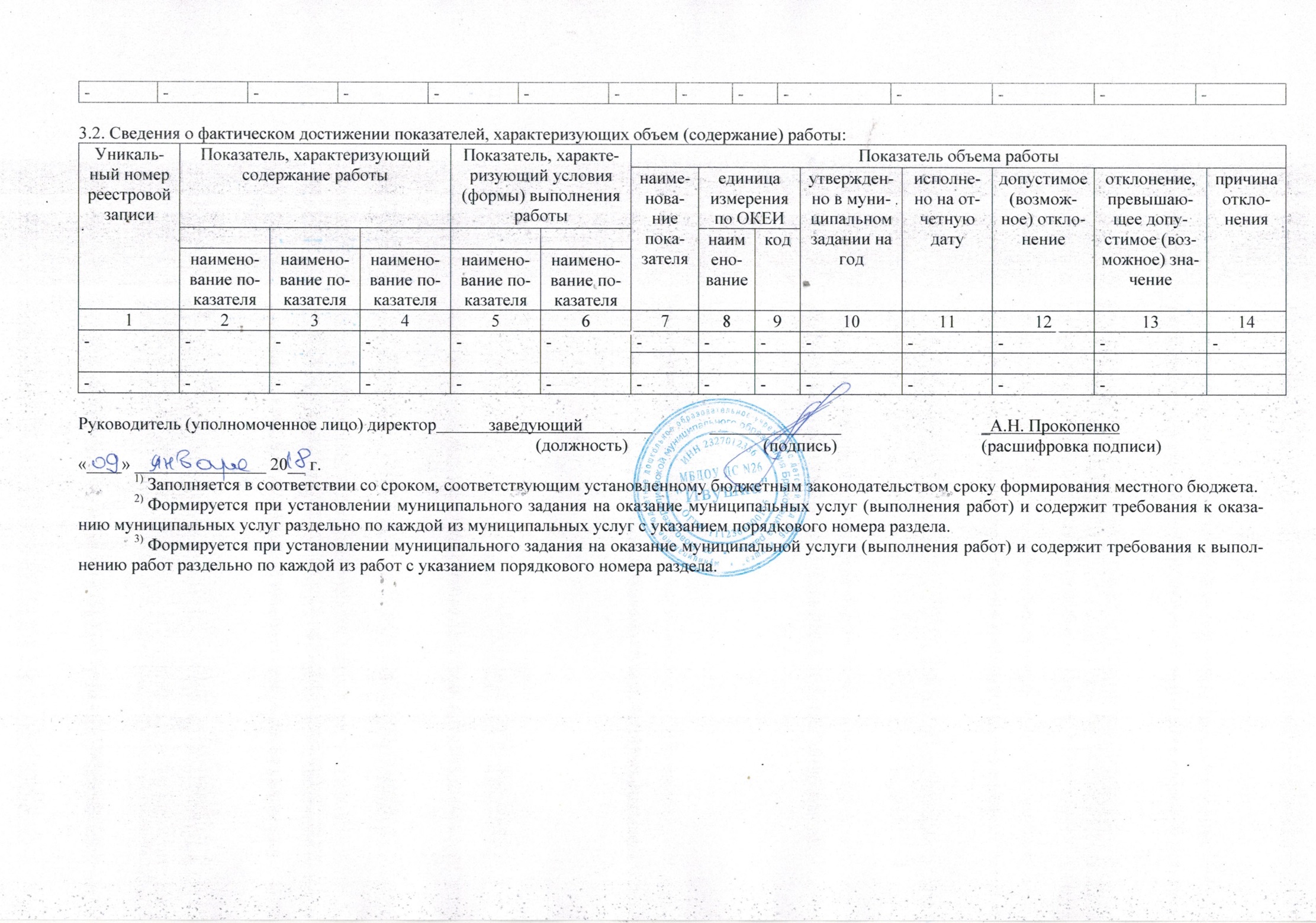 35Коды01.09.201780.10.185.3211.784.0Уникальный номер реестровой записиПоказатель, характеризующий содержание муниципальной услугиПоказатель, характеризующий содержание муниципальной услугиПоказатель, характеризующий содержание муниципальной услугиПоказатель, характеризующий условия (формы) оказания муниципальной услугиПоказатель, характеризующий условия (формы) оказания муниципальной услугиПоказатель качества государственной услугиПоказатель качества государственной услугиПоказатель качества государственной услугиПоказатель качества государственной услугиПоказатель качества государственной услугиПоказатель качества государственной услугиПоказатель качества государственной услугиПоказатель качества государственной услугиУникальный номер реестровой записиПоказатель, характеризующий содержание муниципальной услугиПоказатель, характеризующий содержание муниципальной услугиПоказатель, характеризующий содержание муниципальной услугиПоказатель, характеризующий условия (формы) оказания муниципальной услугиПоказатель, характеризующий условия (формы) оказания муниципальной услугинаименование показателяединица измерения по ОКЕИединица измерения по ОКЕИутверждено в муниципальном задании на годисполнено на отчетную датудопустимое (возможное) отклонениеотклонение, превышающее допустимое (возможное) значениепричина отклоненияУникальный номер реестровой записинаименование показателянаименование показателянаименование показателянаименование показателянаименование показателянаименование показателянаименованиекодутверждено в муниципальном задании на годисполнено на отчетную датудопустимое (возможное) отклонениеотклонение, превышающее допустимое (возможное) значениепричина отклонения12345678910111213141178400030100001001100очнаяСоответствие содержания и качества подготовки воспитанников требованиям ФГОС%744100%100%10%0-1178400030100001001100очнаяПроцент родителей (законных представителей) воспитанников, удовлетворенных качеством предоставляемой услуги%744100%100%10%0-Информационная открытость учреждения%744100%100%10%0-Уникальный номер реестровой записиПоказатель, характеризующий содержание муниципальной услугиПоказатель, характеризующий содержание муниципальной услугиПоказатель, характеризующий содержание муниципальной услугиПоказатель, характеризующий условия (формы) оказания муниципальной услугиПоказатель, характеризующий условия (формы) оказания муниципальной услугиПоказатель объема муниципальной услугиПоказатель объема муниципальной услугиПоказатель объема муниципальной услугиПоказатель объема муниципальной услугиПоказатель объема муниципальной услугиПоказатель объема муниципальной услугиПоказатель объема муниципальной услугиПоказатель объема муниципальной услугиПоказатель объема муниципальной услугиУникальный номер реестровой записиПоказатель, характеризующий содержание муниципальной услугиПоказатель, характеризующий содержание муниципальной услугиПоказатель, характеризующий содержание муниципальной услугиПоказатель, характеризующий условия (формы) оказания муниципальной услугиПоказатель, характеризующий условия (формы) оказания муниципальной услугинаименование показателяединица измерения по ОКЕИединица измерения по ОКЕИутверждено в муниципальном задании на годисполнено на отчетную датудопустимое (возможное) отклонениеотклонение, превышающее допустимое (возможное) значениепричина отклоненияСредний размер платы (цена, тариф)Уникальный номер реестровой записинаименование показателянаименование показателянаименование показателянаименование показателянаименование показателянаименование показателянаименованиекодутверждено в муниципальном задании на годисполнено на отчетную датудопустимое (возможное) отклонениеотклонение, превышающее допустимое (возможное) значениепричина отклоненияСредний размер платы (цена, тариф)1234567891011121314151178400030100001001100Количество воспитанников образовательного учрежденияЧел.79211710111,74,3выбытие воспитанников в школу63,01178400030100001001100Количество групп кратковременного пребывания (по потребности), шт.Шт.79200---11.785.0Уникальный номер реестровой записиПоказатель, характеризующий содержание муниципальной услугиПоказатель, характеризующий содержание муниципальной услугиПоказатель, характеризующий содержание муниципальной услугиПоказатель, характеризующий условия (формы) оказания муниципальной услугиПоказатель, характеризующий условия (формы) оказания муниципальной услугиПоказатель качества государственной услугиПоказатель качества государственной услугиПоказатель качества государственной услугиПоказатель качества государственной услугиПоказатель качества государственной услугиПоказатель качества государственной услугиПоказатель качества государственной услугиПоказатель качества государственной услугиУникальный номер реестровой записиПоказатель, характеризующий содержание муниципальной услугиПоказатель, характеризующий содержание муниципальной услугиПоказатель, характеризующий содержание муниципальной услугиПоказатель, характеризующий условия (формы) оказания муниципальной услугиПоказатель, характеризующий условия (формы) оказания муниципальной услугинаименование показателяединица измерения по ОКЕИединица измерения по ОКЕИутверждено в муниципальном задании на годисполнено на отчетную датудопустимое (возможное) отклонениеотклонение, превышающее допустимое (возможное) значениепричина отклоненияУникальный номер реестровой записинаименование показателянаименование показателянаименование показателянаименование показателянаименование показателянаименование показателянаименованиекодутверждено в муниципальном задании на годисполнено на отчетную датудопустимое (возможное) отклонениеотклонение, превышающее допустимое (возможное) значениепричина отклонения123456789101112131411785001100400006001100очнаяДоля потребителей от общего числа респондентов (родителей, законных представителей), удовлетворенных качеством услуги%74410010010%0-Уникальный номер реестровой записиПоказатель, характеризующий содержание муниципальной услугиПоказатель, характеризующий содержание муниципальной услугиПоказатель, характеризующий содержание муниципальной услугиПоказатель, характеризующий условия (формы) оказания муниципальной услугиПоказатель, характеризующий условия (формы) оказания муниципальной услугиПоказатель объема муниципальной услугиПоказатель объема муниципальной услугиПоказатель объема муниципальной услугиПоказатель объема муниципальной услугиПоказатель объема муниципальной услугиПоказатель объема муниципальной услугиПоказатель объема муниципальной услугиПоказатель объема муниципальной услугиПоказатель объема муниципальной услугиУникальный номер реестровой записиПоказатель, характеризующий содержание муниципальной услугиПоказатель, характеризующий содержание муниципальной услугиПоказатель, характеризующий содержание муниципальной услугиПоказатель, характеризующий условия (формы) оказания муниципальной услугиПоказатель, характеризующий условия (формы) оказания муниципальной услугинаименование показателяединица измерения по ОКЕИединица измерения по ОКЕИутверждено в муниципальном задании на годисполнено на отчетную датудопустимое (возможное) отклонениеотклонение, превышающее допустимое (возможное) значениепричина отклоненияСредний размер платы (цена, тариф)Уникальный номер реестровой записинаименование показателянаименование показателянаименование показателянаименование показателянаименование показателянаименование показателянаименованиекодутверждено в муниципальном задании на годисполнено на отчетную датудопустимое (возможное) отклонениеотклонение, превышающее допустимое (возможное) значениепричина отклоненияСредний размер платы (цена, тариф)12345678910111213141511785001100400006001100очнаяЧисло воспитанников в дошкольной образовательной организацииЧел.79211710111,74,3выбытие воспитанников в школу63,0 руб. в день11785001100400006001100очнаяПосещаемость воспитанниками дошкольной образовательной организации (не менее 75%)%74475787,50--Уникальный номер реестровой записиПоказатель, характеризующий содержание работыПоказатель, характеризующий содержание работыПоказатель, характеризующий содержание работыПоказатель, характеризующий условия (формы) выполнения работыПоказатель, характеризующий условия (формы) выполнения работыПоказатель качества работыПоказатель качества работыПоказатель качества работыПоказатель качества работыПоказатель качества работыПоказатель качества работыПоказатель качества работыПоказатель качества работыУникальный номер реестровой записиПоказатель, характеризующий содержание работыПоказатель, характеризующий содержание работыПоказатель, характеризующий содержание работыПоказатель, характеризующий условия (формы) выполнения работыПоказатель, характеризующий условия (формы) выполнения работынаименование показателяединица измерения по ОКЕИединица измерения по ОКЕИутверждено в муниципальном задании на годисполнено на отчетную датудопустимое (возможное) отклонениеотклонение, превышающее допустимое (возможное) значениепричина отклоненияУникальный номер реестровой записинаименование показателянаименованиекодутверждено в муниципальном задании на годисполнено на отчетную датудопустимое (возможное) отклонениеотклонение, превышающее допустимое (возможное) значениепричина отклоненияУникальный номер реестровой записинаименование показателянаименование показателянаименование показателянаименование показателянаименование показателянаименование показателянаименованиекодутверждено в муниципальном задании на годисполнено на отчетную датудопустимое (возможное) отклонениеотклонение, превышающее допустимое (возможное) значениепричина отклонения1234567891011121314